The Episcopal Diocese of Ohio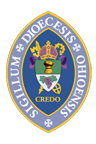 Letter of Support and Commitment from the VestryFor NomineeTitle III. Canon 6.2.aConstitution and Canons 2012Date: __________________To the Right Reverend Anne B. Jolly, Bishop of the Episcopal Diocese of Ohio:From: _____________________________   Church, _____________________________, OhioWe, whose names appear below, certify that __________________________________________         is a confirmed adult communicant in good standing in this congregation. We declare that, in our opinion, this person possesses such qualifications as would be fitting to be nominated for Holy Orders. This judgment is based on our personal knowledge or other evidence.Furthermore, we commit to involvement in ________________________’s preparation for ordination to the diaconate. We pledge the amount of $_______________ as our contribution to the financial support of the nominee’s education and formation. 	__________________________	     _____________________________	__________________________	     _____________________________	__________________________	     _____________________________	__________________________	     _____________________________	__________________________	      _____________________________	__________________________	     _____________________________I hereby certify that the foregoing certificate was signed at a meeting of the Vestry/Bishop’s Committee of ____________________________ (name of congregation) duly convened at __________ (time) on the ______________ day of _________________, in the year _________,          and that the names attached are those of all or a two-thirds majority of all the members of the Vestry/Bishop’s Committee.(signed) ____________________________________________________, clerk of the Vestry(signed) _______________________________________________, member of the clergy